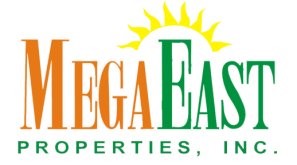 ACCREDITATION FORM_______________________________________			       _____________________________________________ APPLICANT SIGNATURE OVER PRINTED NAME				                     POSITION APPLIED_______________________________________			      _____________________________________________                            RECRUITED BY						                             DIVISIONPlease do not write anything beyond this lineTO BE FILLED OUT BY MEGAEAST PROPERTIES INC.bgeronimoMAIN OFFICE :									       BRANCH OFFICE :Level 1 Building II Sta. Lucia East Grandmall, Felix Avenue					       Mezzanine Floor Jaral Building Marcos Highway corner Felix Avenue, Cainta Rizal						       Mc Arthur Hi way Brgy. Sto Cristo Tarlac CityPERSONAL INFORMATIONFULL NAME : (LAST, FIRST, MIDDLE NAME)COMPLETE ADDRESSMALE :                              FEMALE :CIVIL STATUS :CIVIL STATUS :BIRTHDATE :TELEPHONE NUMBERS : (LANDLINE, MOBILE, TELEFAX)TELEPHONE NUMBERS : (LANDLINE, MOBILE, TELEFAX)TELEPHONE NUMBERS : (LANDLINE, MOBILE, TELEFAX)TELEPHONE NUMBERS : (LANDLINE, MOBILE, TELEFAX)EMAIL ADDRESS :EMAIL ADDRESS :WEBSITEWEBSITETIN:TIN:BROKER’S LICENCE #:BROKER’S LICENCE #:SALES PERSONS LICENCE #:SALES PERSONS LICENCE #:EDUCATIONAL ATTAINMENTSALES EXPERIENCEHIGHEST EDUCATIONAL ATTAINMENT :YEARS OF EXPERIENCE AS REAL ESTATE AGENT? SCHOOL :COMPANIES WITH ACCREDITATION?COURSE & YEAR GRADUATED :LICENSES ACQUIRED :YEAR ACQUIRED :NO. OF UNITS SOLD IN YOUR REAL ESTATE CAREER IN REAL ESTATE?PERSONAL / BUSINESS REFERENCESNAMECOMPANY / ADDRESSCONTACT NO.RELATIONREQUIREMENTS1 x 1 ID Picture (1 Piece)PHOTOCOPY OF PRC LICENSE2 x 2 ID Picture (1 Piece)PHOTOCOPY OF GOVERNMENT ISSUED IDTAX IDENTIFICATION NO.PHOTOCOPY OF RESIDENCE CERTIFICATEAS PREREQUISITES TO THE APPROVAL OF APPLICATIONAttend the required company M.A.P. (Megaeast Accreditation Program)Attend Company Site Orientation and Project OrientationPay the accreditation feeSell exclusively MegaEast projects.Attend Company and Division activities (Meeting, Open House and other campaigns)Abide all rules and policies set forth by the company.I hereby affix my signature and declare that all information given by me are all correct and true. I agree to adhere to the Code of Ethics of the Real Estate Profession and the rules, regulations, and policies of MEGAEAST PROPERTIES INC. I have not been convicted of any crime and understand that I am not authorized to accept cash, checks or any item for the payment of the unit I am offering.I hereby also declare that any information on the contrary, may be taken against me and will be used as grounds for the automatic termination at any agreement between me and MEGAEAST PROPERTIES INC.APPROVED BY:ORIENTATION SEMINAR :DATE :DATE OF ORIENTATION :